Crkva tijekom povijesti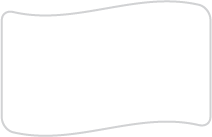 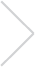 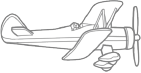 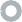 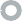 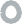 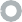 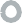 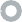 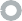 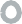 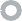 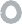 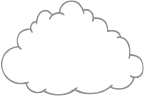 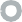 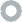 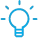 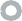 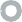 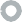 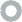 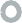 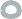 